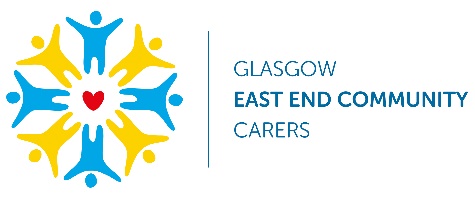 GLASGOW EAST END COMMUNITY CARERSPERSON SPECIFICATION - TEAM LEADERAttributesEssentialDesirableExperiencePrevious experience within a Home Care Service or similar.Managerial or supervisory experience within Social Care.Experience of delivering training.Knowledge of Health and Safety and Quality AssuranceAbility to demonstrate a successful track record within a similar role.Employment within regulated social services.Education, Qualifications and TrainingEducated to SVQ3 or above.Registered with professional body, ie SSSC or able to meet the requirements.Management qualification or the ability to work towards this.Skills and KnowledgeEffective management and leadership skills.Good organisational, communication and literacy skills.Ability to work on own initiative and prioritise workload.Ability to meet deadlines.Good working knowledge of IT to include Word, Excel and PowerPoint.Experience of support planning.OtherAbility to work flexibly which may include evenings and weekends.Full clean driving licence.